Marszałek
Województwa Mazowieckiego
ul. Jagiellońska 26, 03-719 Warszawa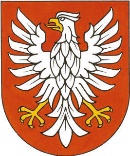 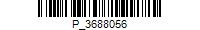 ZD-I.9024.35.2023.TSWarszawa, 25 września 2023 rokuUczelnie kształcące studentów 
na kierunku lekarskim
wg rozdzielnikaDotyczy: Program stypendialny dla studentów kształcących się na kierunku lekarskimSzanowni Państwo Rektorzy!Województwo Mazowieckie w roku akademickim 2023/2024 kontynuuje realizację programu stypendialnego dla studentów kształcących się na kierunku lekarskim. W poprzednich naborach program stypendialny cieszył się wśród społeczności akademickiej dużym zainteresowaniem, tym samym Samorząd Województwa Mazowieckiego zawarł umowy i przyznał stypendia na rzecz 101 studentów kierunku lekarskiego, kształcących się w uczelniach z całej Polski.Warunki przyznawania stypendium zostały określone w „Regulaminie programu stypendialnego w roku akademickim 2023/2024 dla studentów kształcących się na kierunku lekarskim”.Tak jak dotychczas program stypendialny skierowany jest do studentów V i VI roku kierunku lekarskiego z najwyższą średnią ocen z egzaminów za ostatni rok studiów. Aby otrzymać stypendium, studenci będą musieli wykazać się średnią ocen 
z egzaminów nie niższą niż 4.0 (za rok studiów poprzedzający rok zgłoszenia wniosku) 
i zobowiązać się – po zakończeniu stażu podyplomowego – do podjęcia zatrudnienia 
w wojewódzkim podmiocie leczniczym w ramach co najmniej jednej z wybranych specjalizacji deficytowych – na okres pracy odpowiadający okresowi pobierania stypendium, liczony pełnymi latami.Zarząd Województwa Mazowieckiego w dniu 22 sierpnia 2023 roku podjął uchwałę 
nr 1405/429/23 w sprawie ogłoszenia naboru wniosków o przyznanie stypendium dla studentów kształcących się na kierunku lekarskim w roku akademickim 2023/2024, 
w którym określono m.in. termin składania wniosków oraz listę specjalizacji deficytowych.Zgodnie z przyjętymi zasadami rozpoczęty nabór wniosków stypendialnych trwać będzie do 8 października 2023 roku. Wysokość stypendium wyniesie: 2 500 zł brutto miesięcznie (łącznie 22 500 zł brutto rocznie) – w przypadku, gdy stypendysta zobowiązał się do odpracowania stypendium w wojewódzkim podmiocie leczniczym położonym w regionie warszawskim stołecznym; 3 000 zł brutto miesięcznie (łącznie 27 000 zł brutto rocznie) – w przypadku, gdy stypendysta zobowiązał się do odpracowania stypendium wyłącznie w wojewódzkich podmiotach leczniczych położonych poza regionem warszawskim stołecznym.Celem realizowanego programu stypendialnego jest docenienie najzdolniejszych studentów kierunku lekarskiego i przekonanie ich do wyboru specjalizacji deficytowych, których lista znajduje się w opublikowanym ogłoszeniu o naborze wniosków o przyznanie stypendium dla studentów kształcących się na kierunku lekarskim w roku akademickim 2023/2024. Podmioty lecznicze, dla których Województwo Mazowieckie jest podmiotem tworzącym lub w których posiada udziały, zadeklarowały gotowość do zapewnienia stypendystom zatrudnienia 
i umożliwienie, po ukończeniu studiów oraz stażu podyplomowego rozwoju zawodowego w zakresie specjalizacji deficytowych występujących na rynku pracy.Szczegóły dotyczące realizowanego programu stypendialnego, w tym kryteria naboru oraz zasady składania wniosków i przyznawania stypendiów znajdują się na stronie internetowej Samorządu Województwa Mazowieckiego www.mazovia.pl w zakładce „Załatw sprawę” -> „Zdrowie i polityka społeczna” -> „Stypendia dla medyków”.Tym samym zachęcam środowisko akademickie reprezentujące uczelnie, które kształcą studentów na kierunku lekarskim, do przekazania przyszłym medykom - przy użyciu wszystkich dostępnych kanałów informacyjnych - informacji na temat możliwości skorzystania z programu stypendialnego w roku akademickim 2023/2024, poprzez odesłanie do zapoznania się z informacjami zamieszczonymi na stronie internetowej Samorządu Województwa Mazowieckiego.Z poważaniemMarszałek 
Województwa MazowieckiegoAdam Struzikpodpisano kwalifikowanym 
podpisem elektronicznymSprawę prowadzi:Tomasz SzelestTelefon: 22 597 99 35tomasz.szelest@mazovia.pl Rozdzielnik:Uniwersytet Medyczny w Białymstoku,Gdański Uniwersytet Medyczny,Śląski Uniwersytet Medyczny w Katowicach,Uniwersytet Medyczny w Lublinie,Uniwersytet Medyczny w Łodzi,Uniwersytet Medyczny im. Karola Marcinkowskiego w Poznaniu,Pomorski Uniwersytet Medyczny w Szczecinie,Warszawski Uniwersytet Medyczny,Uniwersytet Medyczny im. Piastów Śląskich we Wrocławiu,Collegium Medicum Uniwersytetu Jagiellońskiego w Krakowie,Collegium Medicum Uniwersytetu Mikołaja Kopernika im. Ludwika Rydygiera w Bydgoszczy,Collegium Medicum Uniwersytetu Warmińsko-Mazurskiego w Olsztynie,Collegium Medicum Uniwersytetu Jana Kochanowskiego w Kielcach,Collegium Medicum Uniwersytetu Rzeszowskiego,Collegium Medicum Uniwersytetu Zielonogórskiego,Krakowska Akademia im. Andrzeja Frycza Modrzewskiego z siedzibą w Krakowie,Uczelnia Łazarskiego z siedzibą w Warszawie,Uniwersytet Opolski,Uniwersytet Technologiczno-Humanistyczny im. Kazimierza Pułaskiego w Radomiu,Wyższa Szkoła Techniczna w Katowicach,Uniwersytet Kardynała Stefana Wyszyńskiego w Warszawie,Uczelnia Medyczna im. Marii Skłodowskiej-Curie w Warszawie,Akademia WSB w Dąbrowie Górniczej,Uniwersytet Mikołaja Kopernika w Toruniu,Uniwersytet Jana Długosza w Częstochowie,Akademia Kaliska im. Prezydenta Stanisława Wojciechowskiego,Uniwersytet Jagielloński w Krakowie,Akademia Wojsk Lądowych im. Generała Tadeusza Kościuszki we Wrocławiu,Podhalańska Państwowa Uczelnia Zawodowa w Nowym Targu,Akademia Śląska,Uniwersytet Przyrodniczo – Humanistyczny w Siedlcach,Katolicki Uniwersytet Lubelski Jana Pawła II,Politechnika Wrocławska,Uniwersytet Warmińsko – Mazurski w Olsztynie,Akademia Medycznych i Społecznych Nauk StosowanychKlauzula informacyjna:Uprzejmie informujemy, że Administratorem danych osobowych jest Województwo Mazowieckie.Dane kontaktowe:Urząd Marszałkowski Województwa Mazowieckiego w Warszawie ul. Jagiellońska 26, 03-719 Warszawatel. (22) 5979100, email: urzad_marszalkowski@mazovia.plePUAP: /umwm/espAdministrator wyznaczył inspektora ochrony danych, z którym można skontaktować się pod adresem e-mail: iod@mazovia.pl lub korespondencyjnie, na adres Urzędu, z dopiskiem „inspektor ochrony danych”.Pani/Pana dane osobowe:będą przetwarzane na podstawie interesu publicznego/sprawowanej władzy publicznej (art. 6 ust. 1 lit e RODO), co wynika z ustawy z dnia 5 czerwca 1998 r. o samorządzie województwa oraz ustawy z dnia 14 czerwca 1960 r. Kodeks postępowania administracyjnego, w celu prowadzenia korespondencji (w tym udzielenia odpowiedzi),mogą być udostępnione podmiotom uprawnionym na podstawie przepisów prawa oraz podmiotom świadczącym obsługę administracyjno-organizacyjną Urzędu,będą przechowywane nie dłużej, niż to wynika z przepisów o archiwizacji, dostępnych m.in. na stronie mazovia.pl, w zakładce „Polityka prywatności”.W granicach i na zasadach określonych w przepisach prawa przysługuje Pani/Panu:prawo żądania dostępu do swoich danych osobowych, żądania ich sprostowania, żądania ich usunięcia oraz żądania ograniczenia ich przetwarzania;wniesienia sprzeciwu wobec przetwarzania, z przyczyn związanych z Pani/Pana szczególną sytuacją;wniesienia skargi do organu nadzorczego, którym jest Prezes Urzędu Ochrony Danych Osobowych na adres: ul. Stawki 2, 00-193 Warszawa.Podanie danych osobowych jest dobrowolne, jednak ich niepodanie może się wiązać z brakiem możliwości kontaktu.